STATE OF MAINE REQUEST FOR APPLICATIONS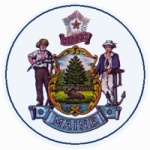 RFA AMENDMENT #1RFA NUMBER AND TITLE:RFA# 202207116 – STOP Violence Against WomenRFA ISSUED BY:Department of Public SafetyAMENDMENT DATE:August 16, 2022PROPOSAL DUE DATE:September 16, 2022, no later than 11:59 p.m., local time (as amended)PROPOSALS DUE TO:Proposals@maine.govDESCRIPTION OF CHANGES IN RFA:Submitted Questions Due date is amendedProposal Submission date is amendedDESCRIPTION OF CHANGES IN RFA:Submitted Questions Due date is amendedProposal Submission date is amendedREVISED LANGUAGE IN RFA: All references to the Submitted Questions Due date are changed from August 25, 2022, no later than 11:59 p.m., local time are changed to September 2, 2022, no later than 11:59 p.m., local time. All references to the Proposal Submission date are changed from September 2, 2022, no later than 11:59 p.m., local time are changed to September 16, 2022, no later than 11:59 p.m., local time. REVISED LANGUAGE IN RFA: All references to the Submitted Questions Due date are changed from August 25, 2022, no later than 11:59 p.m., local time are changed to September 2, 2022, no later than 11:59 p.m., local time. All references to the Proposal Submission date are changed from September 2, 2022, no later than 11:59 p.m., local time are changed to September 16, 2022, no later than 11:59 p.m., local time. All other provisions and clauses of the RFA remain unchanged.All other provisions and clauses of the RFA remain unchanged.